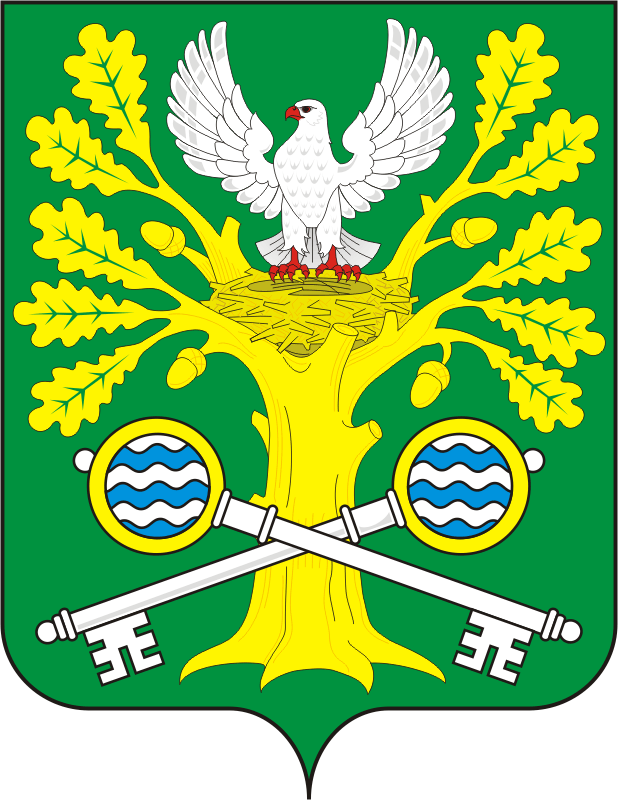 СОВЕТ ДЕПУТАТОВ  МУНИЦИПАЛЬНОГО ОБРАЗОВАНИЯСТАРОСОКУЛАКСКИЙ  СЕЛЬСОВЕТ САРАКТАШСКОГО РАЙОНАОРЕНБУРГСКОЙ ОБЛАСТИ ТРЕТЬЕГО СОЗЫВАРЕШЕНИЕтридцать седьмого заседания Совета депутатовмуниципального образования Старосокулакский  сельсоветтретий созыв20 декабря 2019 года               с. Старый Сокулак                                    №  78-рО передаче части полномочий по подготовке проектов документов и расчетов, необходимых для составления проекта бюджета, исполнении бюджета муниципального образования Старосокулакский сельсовет Саракташского района и полномочий по ведению бюджетного учета и формированию бюджетной отчетности администрации Муниципального образования Старосокулакского сельсовета Саракташского района.         В целях оптимизации расходов на содержание органов местного самоуправления, руководствуясь частью 4 статьи 15 Федерального Закона от 6 октября 2003 года  № 131 – ФЗ « Об общ их принципах организации местного самоуправления в Российской Федерации», Бюджетным кодексом Российской Федерации, распоряжением главы Саракташского района от 25.11.2016г. № 123-р, Уставом Старосокулакского сельсовета Саракташского района.Совет депутатов Старосокулакского сельсоветаР Е Ш И Л:Администрации Старосокулакского сельсовета Саракташского района передать администрации муниципального образования Саракташский район часть полномочий по подготовке проектов документов и расчетов, необходимых для составления проекта бюджета, исполнения бюджета  муниципального образования Старосокулакского сельсовета Саракташского района и полномочий по ведению бюджетного учета и формированию бюджетной отчетности.Администрации муниципального образования Старосокулакский сельсовет заключить соглашение с администрацией муниципального образования Саракташский район о передаче части полномочий согласно пункту 1 данного решения.Контроль за исполнением данного решения возложить на постоянную комиссию по бюджетной, налоговой и финансовой политике, собственности и экономическим вопросам, торговле и быту (Муздина Т.П.)Настоящее решение вступает в силу со дня подписания и подлежит обнародованию на территории Старосокулакского сельсовета.Врио председателя Совета Депутатов                                                                                                  Врио главы муниципального образования                                 А.Ю. КучероваРазослано: администрация сельсовета, прокурору района, в дело, постоянным комиссиям